Домашнее задание по сольфеджио для 3 классаДля всех групп!Подготовиться к контрольной работе!Вспомнить и выучить наизусть, что такое: интервал, консонанс (и на какие группы делятся), диссонанс, обращение интервалов, трезвучие. Какие интервалы относятся к совершенным и несовершенным консонансам, какие интервалы относятся к диссонансам.Вспомнить ВСЕ пройденные интервалы, их тоновую величину, уметь построить любой интервал.Вспомнить пары обращаемых интервалов: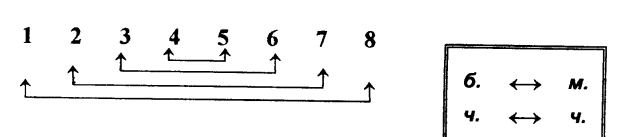 Вспомнить строение Большого (мажорного) и малого (минорного) трезвучия.Всю информацию Вы можете найти в прошлых домашних заданиях и в своих тетрадках. А если возникнут вопросы, пишите мне на почту: msmolina.solf.ritm@mail.ruРебята, которым необходимо принести прошлые сделанные домашние задания, иначе за четверть выйдет оценка не выше тройки:Минеев МаркВакулович ДарьяВычегжанин ЛеонидАкулов Николай